Visa spouští v Evropě Everywhere Initiative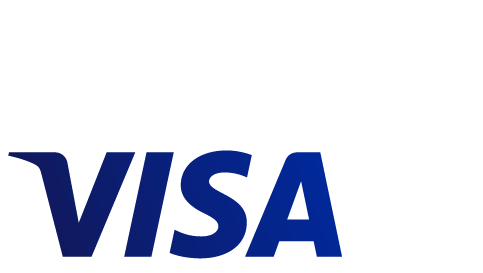 PRAHA, ČESKÁ REPUBLIKA, 28. února 2017 – Visa Inc. (NYSE:V)Visa nově rozšiřuje program Everywhere Initiative i do Evropy. Cílem tohoto inovačního programu je podpořit vývoj nových metod placení, které budou zohledňovat současný posun k digitalizaci plateb. Účastníci nové evropské iniciativy Everywhere budou moci soutěžit o hlavní výhru ve výši 50 000 eur (zhruba 1 350 000 korun), podporu vývojářského programu Visa, případně i jejích klientů díky množství obchodních partnerství. Vítězové zároveň budou moci využít přístupu do Visa payment API (rozhraní pro programování aplikací), nebo konzultace mentorů a technologů z Visy. Kromě Evropy bude Visa letos pokračovat s Everywhere Initiative v Severní Americe, Latinské Americe a Asii. „Ve vysoce dynamickém odvětví umožňuje naše iniciativa Everywhere prozkoumat celou řadu nápadů, které řeší obchodní výzvy, ovlivňují naše produktové plány, podporují naše zákazníky a formují naší kulturu inovací,“ říká Shiv Singh viceprezident inovací a strategických partnerství společnosti Visa. „Vždy když tento program rozšiřujeme do nových regionů, je naším cílem objevit talentované podnikatele s neotřelými nápady v oblasti plateb. Věříme, že budeme v následujících měsících svědky podobně skvělých výsledků na evropském trhu.“Počínaje březnem 2017 bude Visa v rámci evropské iniciativy Everywhere hledat obchodní řešení, která budou moci relevantně reagovat na jednu z těchto tří oblastí: Local Community Challenge: Jak mohou digitální platební technologie pomoci vytvořit produkty, které spojují lidi a obohacují místní komunity?Regional Intercity Challenge: Jak mohou mobilní technologie a zařízení připojená k internetu změnit cestování meziměstskou dopravou?International Travel Challenge: Jak mohou nové produkty a služby, které jsou založené na Visa API systému, přispět k bezproblémovému zážitku při cestování do zahraničí?Více podrobností o soutěži najdete zde.O Visa Everywhere InitiativeVisa Everywhere Initiative je inovační program, jehož cílem je podpořit vývoj nových metod placení, které budou zohledňovat současný posun k digitalizaci plateb a situaci, kdy na trh plateb vedle tradičních hráčů vstupují noví účastníci. Program byl poprvé spuštěn v roce 2015 v USA a k dnešnímu dni téměř 1 000 start-upů společně získalo 1,7 miliardy dolarů na financování, a to s 60 finalisty a 14 vybranými vítězi.###O společnosti Visa Inc.Visa Inc. (NYSE:V) je globální platební technologická společnost propojující zákazníky, obchodníky, finanční instituce a vlády ve více než 200 zemích a teritoriích světa, s rychlými, bezpečnými a spolehlivými elektronickými platbami. Společnost provozuje jednu z nejvyspělejších procesních sítí na světě – VisaNet – která dokáže zpracovat více než 65 000 transakcí za sekundu, se zabezpečením před podvody pro spotřebitele a zajištěním platby pro obchodníky. Visa není bankou, nevydává karty, neposkytuje úvěry ani nenastavuje sazby a poplatky pro spotřebitele. Inovace od společnosti Visa nicméně umožňují finančním institucím nabízet svým zákazníkům stále více možností: okamžité platby debetní kartou, používání předplacených karet nebo odložené placení pomocí kreditních produktů. Pro více informací navštivte www.visaeurope.com, blog Visa Vision (www.vision.visaeurope.com) a @VisaEuropeNews.Kontakty: Jana PečenkováEmail: jana.pecenkova@grayling.comTel.: 725 394 900